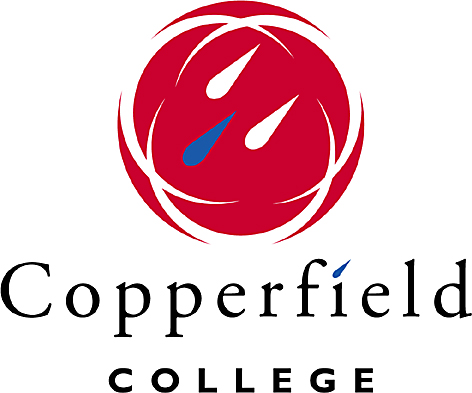 YEAR 7 SCHOLARSHIPS 2020APPLICATION FORMCopperfield College retains the right to cancel a scholarship if information becomes known that differs significantly to that stated in this application.Type of Scholarship – Please indicate which Scholarship the applicant is applying for.			Academic Excellence Scholarship			Performing Arts Scholarship			Leadership / Community ScholarshipAbout the Applicant 2. What is the Applicant’s special talent? (An applicant can have multiple talents)Academic (Maths, Science, History, IT, English, Reading, Languages etc...)Please specify __________________________________________________________________Performing Arts (Music, Singing, Dance, Drama, Acting etc...)Please specify __________________________________________________________________	Leadership / Community Involvement (Public Speaking, Debating, School Captain,            Peer Leader, Environmental Leadership, Community Groups etc...)Please specify _________________________________________________________________THIS SECTION IS TO BE COMPLETED BY THE APPLICANTPlease describe in detail why you should be considered for the scholarship nominated above.______________________________________________________________________________________________________________________________________________________________________________________________________________________________________________________________________________________________________________________________________________________________________________________________________________________________________________________________________________________________________________________________________________________________________________________________________________________________________________________________________________________________________________________________________________________________________________________________________________________________________________________________________________________________________________________________________________________________________________________________________________________________________________________________________________________________________________________________________________________________________________________________________________________________________________________________________________________________________________________________________________________________________________________________________________________________________________________________________________________________________________________THIS SECTION IS TO BE COMPLETED BY THE APPLICANT’S REFEREETHIS SECTION IS TO BE COMPLETED BY THE APPLICANT’S REFEREE 3. How committed to pursuing the special talent / interest/ passion is the applicant? (1 being not at all, 10 being exceptionally committed)Please circle the appropriate number:How would you best describe the applicant’s special talent? You can tick more than one option:A hobby of the applicant that gives them confidence and self esteemA new interest that they are very keen to pursueAn area in which the applicant plans to make a careerA skill which enriches the applicant’s life, but also enriches their school or community4. Details of two (2) referees who will support this Scholarship application. Copperfield College Scholarship Selection Committee will contact Referees to ensure applications are valid and endorsed.Referee 1:	This Referee must be a Grade 6 Teacher of the applicantReferee 2:	The referee MUST NOT be directly related to the applicant (i.e. NOT a family member or close friend). Acceptable referees are School Principals, Student Welfare Coordinators, Teachers, Club Leaders, Tutors, Coaches, Scout Leaders etc …5. Supporting material: school reports, awards or certificatesEach application must be accompanied by the following supporting material.  This must include supporting evidence as follows:A photocopy of the applicant’s most recent school report/s and/or NAPLAN results, testing on demand results, other data provider results (mandatory if applying for Academic Excellence scholarship)Awards or certificates relating to applicant’s talent (mandatory if applying for Performing Arts scholarship)Other supporting evidence can include (optional),Awards or certificates relating to the applicant’s talentNewspaper articles about the applicant that demonstrate their talentCampus / college newsletter articles written by or about the applicantA written reference from a teacher, drama coach, music tutor etcA sample of work, school project, assignment etc….**Please Note: It is strongly recommended that applications be supported by many pieces of evidence listed above to ensure a quality application. These Scholarships are for Year 7 in 2020. Students will sit a review at the beginning of Semester two to see whether their Scholarship will continue into Year 8. The Scholarships are only for Years 7 and 8.Students who receive a Performing Arts Scholarship will need to be involved in the school’s Performing Arts program.Students who receive a Student Leadership/Community Scholarship will need to be involved in the Student Leadership or SRC program.Students who receive an Academic Excellence Scholarship will be expected to participate in Academic competitions and events.6. SignaturesAPPLICATIONS WILL NOT BE CONSIDERED WITHOUT ALL REQUIRED SIGNATURES. PLEASE ENSURE ALL SIGNATURES ARE OBTAINED. Applicant:Parent/Guardian:Referee 1 or Referee 2 (Grade 6 Teacher or Other qualified Referee):School Principal:Applications are due by 5pm on Wednesday 28th August, 2019. Applications can be:Mailed to: Ms Lina Nicolas – Community Engagement LeaderCopperfield College Sydenham CampusCommunity Hub, Sydenham, 3037.Hand Delivered to:Either Sydenham or Kings Park Junior Campus. Faxed to:Fax No: 9361 3899 – but please also post the original by the due date.All applicants will receive a letter of receipt of their application and successful shortlisted applicants will be advised of their interview time.Privacy Statement:The applicant has provided a lot of information about themselves in this application. This application is confidential and will only be viewed and discussed by Copperfield College staff and members of the Copperfield College Scholarship Selection Committee. The Copperfield College Privacy Policy binds all Copperfield College staff and Selection Committee members.Please include this sheet with your application.Checklist for application:Applicant information completedAppropriate Scholarship category selectedApplicant’s special talent specifiedNomination by a Referee not related to the ApplicantDetails provided for two Referees not related to the Applicant Photocopies of recent report(s) / NAPLAN resultsOther supporting evidenceAll relevant signatures-------------------------------------------------------------------------------------------------------------FOR OFFICE USE ONLY		SCHOLARSHIP RECEIPTDate received: ___________________________Received by: _______________________________Submitted for application process ☐Returned for completion – sections incomplete ☐First NameSurnameAge (years/months)D.O.B /     //     //     //     / Gender (circle)M  /   FLanguage(s) spoken at homeLanguage(s) spoken at homeLanguage(s) spoken at homePlace of Birth (circle)Australia  /  OverseasIf overseas, please specify countryIf overseas, please specify countryHome AddressSuburbPost CodePost CodePost CodeHome Phone NumberParent’s NameParent’s Email AddressApplicant’s Email Address School applicant is currently attendingGradeGradeGradeCopperfield Campus enrolled in                                          (Please circle)                                          (Please circle) SydenhamSydenhamSydenhamKings ParkPlease describe in detail why the Applicant should be considered for the Scholarship nominated above.Referee name: ____________________________________________________________Referee position/title: ______________________________________________________________________________________________________________________________________________________________________________________________________________________________________________________________________________________________________________________________________________________________________________________________________________________________________________________________________________________________________________________________________________________________________________________________________________________________________________________________________________________________________________________________________________________________________________________________________________________________________________________________________________________________________________________________________________________________________________________________________________________________________________________________________________________________________________________________________________________________________________________________________________________________________________________________________________________________________________________________________________________________________________________________________________________________________________________________________________________________________________________________________________________________________________________________________________________________________________________________________________________________________________________________________________________________________________________________________________________________________________________________________________________________________________________________________________________________________________________________________________________________________________________________________________________________________________________________________________________________________________________________________________________________________________________________________________________________________________________________________________________________________________________________________________________________________________________________________________________________________________________________________________________1     2     3     4     5     6     7     8     9     10TitleFirst NameSurnameSurnameAddressAddressc/o c/o c/o c/o c/o c/o c/o SuburbSuburbPost CodePost CodePhone NumberPhone NumberMobileMobileEmail AddressEmail AddressHas this referee been asked to support this application? (circle)Has this referee been asked to support this application? (circle)Has this referee been asked to support this application? (circle)Has this referee been asked to support this application? (circle)Has this referee been asked to support this application? (circle)Has this referee been asked to support this application? (circle)Has this referee been asked to support this application? (circle)Yes  /  NoYes  /  NoTitleFirst NameSurnameSurnameAddressAddressc/o c/o c/o c/o c/o c/o c/o SuburbSuburbPost CodePost CodePhone NumberPhone NumberMobileMobileEmail AddressEmail AddressRelationship to ApplicantRelationship to ApplicantHas this referee been asked to support this application? (circle)Has this referee been asked to support this application? (circle)Has this referee been asked to support this application? (circle)Has this referee been asked to support this application? (circle)Has this referee been asked to support this application? (circle)Has this referee been asked to support this application? (circle)Has this referee been asked to support this application? (circle)Yes  /  NoYes  /  NoNameSignatureDateNameSignatureDateNameSignatureDateNameSignatureDate